Agencia Nacional de Seguridad VialCONSTATACION TÉCNICA DE MOTO-VEHÍCULOOﬁcina RegistralDATOS DEL TITULAR:Nombre y Apellido: …………………........................................................................................................................................................................CUIT N°: .............................................................................................................................................................................................................Domicilio: ............................................................................. Barrio: .................................................................................................Localidad: ............................................................................ Provincia: ...........................................................................................Teléfono: .............................................................................. Correo electrónico (e-mail): .......................................................DATOS DEL MOTO - VEHÍCULOMarca: .................................................................................. Modelo: .....................................................................................-.........Cilindrada: ........................................................................... Modelo Año: .....................................................................................Bastidor Marca: ................................................................. Número: ............................................................................................Motor Marca: ...................................................................... Número: .............................................................................................CONSTATACIÓN TÉCNICA:Se deberá adjuntar 3 fotografías en archivo anexo, formato JPG (1920 x 1080 pixeles).Foto-1 Vehículo completo; Foto-2 Identificación del cuadro; Foto-3 Identificación del motorObservaciones:……………………………………………………………………………………………………………………………………….......................................................……Nota1: La presente no constituye una veriﬁcación técnica de la moto-vehículoNota2: El profesional ﬁrmante no será responsable por cualquier daño personal, a la propiedad o perdidas que surjan durante el uso de la moto-vehículo citado.FIRMA DEL TITULAR	FIRMA DEL PROFESIONAL INTERVINIENTE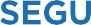 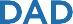 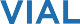 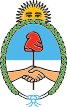 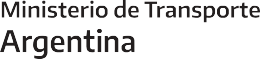 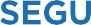 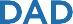 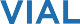 ElementoExistencia SI / NOElementoExistencia SI / NOElementoExistencia SI / NOLuz AltaLuz BajaLuz de PosiciónLuz de StopGiros DelGiros TrasSist, EscapeSist. De Frenos DelSist. De Frenos TrasCubierta DelCubierta TrasBocinaPie de ApoyoEspejos RetrovisoresSuspensión DelSuspensión Tras